Walking On SunshineKimberley Rew 1983 (as recorded by Katrina and the Waves)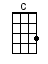 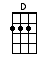 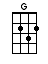 INTRO:  / 1 2 / 1 2 /[G] / [C] / [D] / [C] /[G] Mmmmm-[C]mmmm [D] yeah [C]I [G] used to think [C] maybe you [D] loved meNow [C] baby I’m [G] sure [C] / [D] / [C]And [G] I just can’t [C] wait till the [D] day whenYou [C] knock on my [G] door [C] / [D] / [C]Now [G] every time I [C] go for the [D] mailboxGotta [C] hold myself [G] down [C] / [D] / [C]Because [G] I just can’t [C] wait till you [D] write meYou’re [C] comin’ a-[G]round [C] / [D]CHORUS:Now I'm [C] walkin’ on [D] sunshine [D] whoa-[C]oh!I'm [C] walkin’ on [D] sunshine [D] whoa-[C]oh!I'm [C] walkin’ on [D] sunshine [D] whoa-[C]oh!And [C] don't it feel [G] good! Hey! [C] Al-[D]right nowAnd [C] don't it feel [G] good! Hey! [C] Yeah [D] / [C]I [G] used to think [C] maybe you [D] loved meNow I [C] know that it's [G] true [C] / [D] / [C]And I [G] don't wanna [C] spend my whole [D] lifeJust a-[C]waitin' for [G] you [C] / [D] / [C]Now I [G] don't want you [C] back for the [D] weekendNot [C] back for a [G] day [C] no [D] no, no [C]I said [G] baby I [C] just want you [D] backAnd I [C] want you to [G] stay [C] oh [D] yeahCHORUS:I'm [C] walkin’ on [D] sunshine [D] whoa-[C]oh!I'm [C] walkin’ on [D] sunshine [D] whoa-[C]oh!I'm [C] walkin’ on [D] sunshine [D] whoa-oh-oh-[C]oh!And [C] don't it feel [G] good! Hey! [C] Al-[D]right nowAnd [C] don't it feel [G] good! Yeah! [C] Oh [D] yeahAnd [C] don't it feel [G] good! [C] / [D] /[C] / [G] / [C] / [D] /[C] Walkin’ on [G] sunshine [C] / [D] /[C] Walkin’ on [G] sunshine [C] / [D] / [C]I feel a-[G]live, I feel a [C] loveI feel a [D] love that's really [C] realI feel a-[G]live, I feel a [C] loveI feel a [D] love that's really [C] realI’m on [G] sunshine [C] baby [D] oh, oh [C] yeahI’m on [G] sunshine [C] baby [D] ohCHORUS:I'm [C] walkin’ on [D] sunshine [D] whoa-[C]oh!I'm [C] walkin’ on [D] sunshine [D] whoa-[C]oh!I'm [C] walkin’ on [D] sunshine [D] whoa-oh-oh-[C]oh!And [C] don't it feel [G] good! Hey! [C] Al-[D]right nowAnd [C] don't it feel [G] good! I say it, I [C] say it, I say it a-[D]gain nowAnd [C] don't it feel [G] good! Yeah! [C] Oh [D] yeahAnd [C] don't it feel [G]↓ good!< EVERYBODY DANCE! >www.bytownukulele.ca